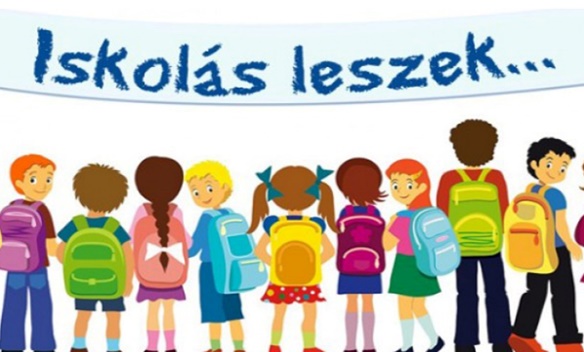 Kedves Szülők és leendő Elsősök!Minden család életében jelentős mérföldkő, amikor a gyermekük iskolába lép. A játékot javarészt felváltja a tanulás, az iskola lesz a gyermekek életének egyik legfontosabb színtere.  Itt alapozza meg a jövőjét, itt szerzi meg azt a tudást, itt sajátítja el azokat a képességeket, melyek a társadalomba való beilleszkedéshez szükségesek, a nagybetűs élethez kellenek. Iskolánk elsődlegesen arra törekszik, hogy ez a váltás, az iskolába lépés, a lehető legkönnyebben sikerüljön. Célunk elsősorban azoknak a képességeknek a kibontakoztatása, olyan kompetenciák kialakítása, melyekkel gyermekeink megállják majd a helyüket az élet különböző színterein. Mit tud ajánlani az Áporkai Általános Iskola?alacsony osztálylétszám (átlag 17 fő): mely lehetővé teszi a hatékonyabb tanulást, tanítást, egyéni megsegítéstMeixner-módszer: 1. osztályban a Meixner-módszerrel oktatjuk a magyar nyelv és irodalom tantárgyakat, mely módszer a részképesség-zavarral küzdő gyermekek számára könnyebbé teszi az olvasás és írás elsajátítását, de a jó képességű gyerekeknek is biztos tudást nyújtegyéni fejlesztések szakemberekkel: BTMn, SNI, logopédiai ellátás, gyógytorna, lelki gondozásszakképzett, gyakorlott pedagógusok: minden tantárgyat szakos pedagógus taníttehetséggondozás és korrepetálás: alsó és felső tagozaton istanulmányi versenyekre való felkészítésnéptánc: iskolánkban a néptánc a mindennapi testnevelés szerves része (heti 1 órában)katolikus és református hitoktatás, de választható az etika tantárgy isnapközi, tanulószoba, valamint 7:00-8:00, és 16-17:00-ig gyermekfelügyeletmegújult informatikai géppark és minden tanteremben projektor segíti az oktatástangol szakkör: 3.osztálytól kezdődőeninformatika szakkör: 3. osztálytól kezdődően (robotika)ÖKO-iskola: azaz „zöld szemléletű” iskola vagyunkVolly AMI délutáni foglalkozásai: kerámia, szövészet, grafika, zenei tanszakok igény szerinttágas és világos tantermek, hatalmas udvar várja leendő tanulóinkat és iskolánk épülete is folyamatosam megújulcsaládias és szeretetteljes légkör: 1-8. osztályig egy épületben vannak a tanulóink, „mindenki ismer mindenkit”testvériskolai kapcsolat: az erdélyi Lövéte község iskolájávaltanulmányi kirándulások: (lehetőség szerint)múzeum-, színház- és mozilátogatás, MÜPA programjain való részvételkorcsolyázás, Sísuli Eplénybenosztálykirándulások, Határtalanul!Kedves Szülők!Bízom benne, hogy sikerült felkelteni érdeklődésüket! Szeretném szíves figyelmükbe ajánlani iskolánk honlapján az Szülőknek címszó alatt található tájékoztatókat az általános iskolai beiratkozásról, valamint az E-ügyintézéshez és E-Kréta adatfeltöltéshez olvasható segédleteket és a kitöltendő nyilatkozatokat. A Dokumentumok fül alatt pedig megismerhetik iskolánk alapdokumentumait, nevelési-oktatási programunkat és házirendünket, valamint innen is letölthetők a beiratkozáshoz szükséges dokumentumok, nyilatkozatok.A nemzeti köznevelésről szóló 2011. évi CXC törvény, valamint a 20/2012. EMMI rendelet rendelkezései alapján az állami fenntartású általános iskolák valamennyi évfolyamán meg kell szervezni az etika- vagy a hit-és erkölcstanoktatást. Iskolánkban a hit-és erkölcstan oktatását a 2022/23. tanévben a katolikus és a református egyház látja el, bővebb információt a hitoktatásról az alábbi linkek megnyitásával olvashatnak:https://reformatus.hu/hittan/  /hitoktatónk: Beregszászi Mariannehttp://vaciegyhazmegye.hu/hitoktatas.html  /hitoktatónk: Fülöp IzabellaAz általános iskola 1. évfolyamára a tanköteles tanulókat 2022. április 21-22-én kell beíratni. Szeretném tájékoztatni önöket, hogy a 2022/2023. tanítási évre történő általános iskolai beiratkozás elindítására nemcsak személyesen, hanem online úton is lehetőség van (előzetes adatszolgáltatás gyorsabb ügyintézéshez).Személyes beiratkozás esetén:javaslom, a várakozási idő elkerüléséhez egyeztessenek időpontot a titkarsag@aporkaiskola.hu e-mail címen, vagy +36-24-409-168; +36-30-409-4250 telefonszámon, szíveskedjenek magukkal hozni a beiratkozáshoz szükséges dokumentumokat is Online előzetes jelentkezéssel:az online adatszolgáltatáshoz a Kréta rendszer felülete (BÁI) 2022. ápr. 06-án nyílik meg ebben az esetben is kötelező a személyes megjelenés a beiratkozási napok valamelyikén és a feltöltött adatok egyeztetéséhez az igazolványok bemutatása (2338 Áporka, Petőfi S. u. 78.)A beiratkozáshoz szükséges dokumentumok:a gyermek nevére kiállított személyi azonosító (személyi igazolvány)a gyermek nevére kiállított lakcímet igazoló hatósági igazolvány (lakcímkártya)TAJ kártyaSzükség esetén a Szakértői Bizottság szakértői véleményeNyilatkozat életvitelszerű tartózkodásról, ott lakásról/kitöltveNyilatkozat a gyermek törvényes képviseletéről/kitöltveNyilatkozat etika/hit-és erkölcstan oktatás választásáról/kitöltveKöszönjük megtisztelő bizalmukat!Szeretettel várjuk gyermeküket az Áporkai Általános Iskolába!Áporkai Általános Iskola tantestülete					Herczeghné Orbán Éva Melinda intézményvezető